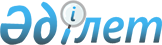 Шыңғырлау аудандық мәслихатының 2008 жылғы 6 наурыздағы "Аз қамтылған отбасыларына (азаматтарға) тұрғын үй көмегін беру тәртібімен Қағидасын бекіту туралы" N 6-3 шешіміне өзгертулер мен толықтырулар енгізу туралы
					
			Күшін жойған
			
			
		
					Батыс Қазақстан облысы Шыңғырлау аудандық мәслихатының 2009 жылғы 21 қазандағы N 22-3 шешімі. Батыс Қазақстан облысы Шыңғырлау ауданы әділет басқармасында 2009 жылғы 27 қазанда N 7-13-113 тіркелді. Күші жойылды - Батыс Қазақстан облысы Шыңғырлау аудандық мәслихатының 2010 жылғы 10 тамыздағы N 31-8 шешімімен      Ескерту. Күші жойылды - Батыс Қазақстан облысы Шыңғырлау аудандық мәслихатының 2010.08.10 N 31-8 Шешімімен      Қазақстан Республикасының "Қазақстан Республикасындағы жергілікті мемлекеттік басқару және өзін-өзі басқару туралы" Заңының 6, 7-баптарына сәйкес Шыңғырлау аудандық мәслихаты ШЕШІМ ЕТТІ:



      1. Шыңғырлау аудандық мәслихатының 2008 жылғы 6 наурыздағы "Аз қамтылған отбасыларына (азаматтарға) тұрғын үй көмегін беру тәртібімен Қағидасын бекіту туралы" N 6-3 (нормативтік құқықтық кесімдерді мемлекеттік тіркеу тізілімінде N 7-13-68 тіркелген, 2008 жылғы 4 мамырда "Серпін" газетінде жарияланған) шешіміне төмендегідей өзгертулер мен толықтырулар енгізілсін:

      Шешімінің кіріспесінде "жергілікті мемлекеттік басқару" сөздерінен кейін әжәне өзін-өзі басқару" сөздермен толықтырылсын.



      2. Осы шешім бірінші ресми жарияланған күнінен бастап қолданысқа енгізіледі.      Сессия төрағасы

      Аудандық мәслихат хатшысы
					© 2012. Қазақстан Республикасы Әділет министрлігінің «Қазақстан Республикасының Заңнама және құқықтық ақпарат институты» ШЖҚ РМК
				